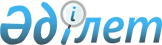 А.Қ. Қазыбаев туралыҚазақстан Республикасы Үкіметінің 2004 жылғы 14 мамырдағы N 537 қаулысы

      Қазақстан Республикасының Үкіметі қаулы етеді: 

      Айдар Қалымтайұлы Қазыбаев Қазақстан Республикасының Индустрия және сауда министрлігі Шағын бизнесті қолдау жөніндегі комитетінің төрағасы болып тағайындалсын.       Қазақстан Республикасының 

      Премьер-Министрі 
					© 2012. Қазақстан Республикасы Әділет министрлігінің «Қазақстан Республикасының Заңнама және құқықтық ақпарат институты» ШЖҚ РМК
				